Galloway Clean Communities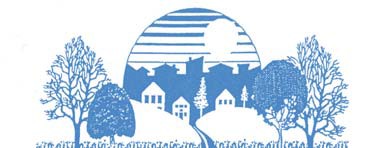 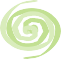 ATTENTIONGALLOWAY BUSINESSES:GALLOWAY CLEAN COMMUNITIES ANNOUNCES “CLEAN FOR A CAUSE” PROGRAMGalloway Township Clean Communities is offering another new program: CLEAN FOR A CAUSE.  This new program allows any- one to adopt a road and raise money for a favorite registered charity. Your organization can help support a local charity AND aid in keeping our environment clean at the same time!Prior to this announcement, businesses, for-profit organizations and individuals were not eligible to apply for a Clean Communi- ties Mini-Grant; which have been available to non-profit and not-for-profit organizations for over 20 years.Here’s is how it works: any business, for-profit organization or individual can apply to participate. Just send an email to:  bfiedler@gtnj.org and you will receive the necessary application, rules and regulations and safety guidelines.  You will choose CLEAN FOR A CAUSE from the checklist on the application and fill out the name of the REGISTERED CHARITY that you would like the mini-grant check to go to.  All checks will be sent directly to the charity. A list of suggested registered local charities will be sent with the application and program guide. Applications will then be reviewed and an appropriate Township road will be named to be cleaned in the name of your chosen registered charity.The guidelines and safety rules for the regular Adopt-A-Road program will be followed. You must agree to clean the road 4-6 times a year (beginning from the time of an approved application), and attend at least one of two annual com- munity cleanups.January 7, 2014FOR IMMEDIATE RELEASEContact:  Barbara Fiedler, Galloway Township Clean Communities	bfiedler@gtnj.orgGALLOWAY CLEAN COMMUNITIES ANNOUNCES “CLEAN FOR A CAUSE” PROGRAMGalloway Township Clean Communities is offering another new program: CLEAN FOR A CAUSE. This new program allows anyone to adopt a road and raise money for a favorite registered charity. Your organization can help support a local charity AND aid in keeping our environment clean at the same time!Prior to this announcement, businesses, for-profit organizations and individuals were not eligible to apply for a Clean Communities Mini-Grant;  which have been available to non-profit and not-for-profit organizations for over 20 years.Here’s is how it works:  any business, for-profit organization or individual can apply to participate.  Just send an email to: bfiedler@gtnj.org and you will receive the necessary application, rules and regulations and safety guidelines.   You will choose CLEAN FOR A CAUSE from the checklist on the application and fill out the name of the REGISTERED CHARITY that you would like the mini-grant check to go to.   All checks will be sent directly to the charity. A list of eligible registered local charities will be sent with the application and program guide.  Applications will then be reviewed and an appropriate Township road will be named to be cleaned in the name of your chosen registered charity.The guidelines and safety rules for the regular Adopt-A-Road program will be followed.  You must agree to clean the road 4-6 times a year (beginning from the time of an approved application), and attend at least one of two annual community cleanups.If interested, please contact Barbara Fiedler at bfiedler@gtnj.org